Об определении мест и способов сжигания мусора, травы, листвы и иных отходов, материалов или изделий на территории Верхнесалдинского городского округаВ соответствии с федеральными законами от 06 октября 2003 года № 131-ФЗ «Об общих принципах организации местного самоуправления в Российской Федерации», от 21 декабря 1994 года № 69-ФЗ «О пожарной безопасности», постановлением Правительства Российской  Федерации от 16.09.2020 № 1479 «Об утверждении Правил противопожарного режима в Российской Федерации», в целях повышения противопожарной устойчивости территории Верхнесалдинского городского округа, а также для очистки и во избежание захламления территории, ПОСТАНОВЛЯЮ:1. Определить в Верхнесалдинском городском округе местами для сжигания мусора, травы, листвы и иных отходов, материалов или изделий места на территориях земельных участков с разрешенным использованием для индивидуального жилищного строительства, ведения личного подсобного хозяйства (приусадебный земельный участок), ведения садоводства, соответствующие требованиям Правил противопожарного режима в Российской Федерации, утвержденных постановлением Правительства Российской Федерации от 16.09.2020 № 1479 «Об утверждении Правил противопожарного режима в Российской Федерации».2. Установить способ сжигания мусора, травы, листвы и иных отходов, материалов или изделий — открытый огонь.3. Настоящее постановление не распространяет свое действие в период введения особого противопожарного режима на территории Верхнесалдинского городского округа.4. Настоящее постановление вступает в силу после его официального опубликования. 5. Настоящее постановление опубликовать в официальном печатном издании «Салдинская газета» и разместить на официальном сайте Верхнесалдинского городского округа http://v-salda.ru. 6. Контроль за исполнением настоящего постановления возложить на заместителя главы администрации по жилищно-коммунальному хозяйству, энергетике и транспорту А.Б. Душина.Глава Верхнесалдинского городского округа		                                      К.Н. Носков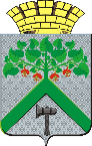                                                         АДМИНИСТРАЦИЯВЕРХНЕСАЛДИНСКОГО ГОРОДСКОГО ОКРУГА                ПОСТАНОВЛЕНИЕ                                                        АДМИНИСТРАЦИЯВЕРХНЕСАЛДИНСКОГО ГОРОДСКОГО ОКРУГА                ПОСТАНОВЛЕНИЕ                                                        АДМИНИСТРАЦИЯВЕРХНЕСАЛДИНСКОГО ГОРОДСКОГО ОКРУГА                ПОСТАНОВЛЕНИЕот_________________ №__________г. Верхняя Салда